BEKİLLİ ATATÜRK ÇOK PROGRAMLI ANADOLU LİSESİ2017-2018 9.SINIF ALMANCA I. DÖNEM 2. YAZILI SINAVIName:				                  Klasse:			Nummer: 		Datum:Schreib einen Artikel über Marlene. (Verilen bilgileri kullanarak Marlene hakkında yazı yazın.) 10 P.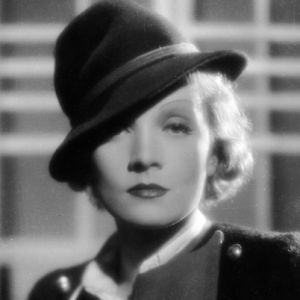 Notizen:1) Marlene Dietrich;   			Das ist…………………………………………………………………………………….2) aus Deutschland;   			……………………………………………………………………………………………….3) in Hollywood;   			……………………………………………………………………………………………….4) 28 Jahre;   				……………………………………………………………………………………………….5) Französisch, Englisch und Deutsch;   ……………………………………………………………………………………………….Schreib die Schulsachen in den Kasten. (Okul eşyalarını kutucuklara yazın.) 10 P.BLTIEISFT LNEIALRDAIGUMERMIMÄCHPPENSTZPIERFülle die Lücken aus. (Boşlukları doldur.) 10 P.“ ein – eine – kein – keine “Ist das ………….. Heft? – Nein, das ist ………….. Heft. Das ist ………….. Buch.Ist das ………….. Schere? – Ja, das ist ………….. Schere.Ist das ………….. Stuhl? – Nein, das ist ………….. Stuhl. Das ist ………….. Tisch.Ist das ………….. Kugelschreiber? – Ja, das ist ………….. Kugelschreiber.Beantworte die Fragen. ( Soruları cevaplandırın) 13 P.Welche Farben hat die türkische Flagge? –………….. und ………….. Welche Farben hat das Yin –Yang Symbol? –………….. und …………..Welche Farben hat unsere Schuluniform? – ………….. und …………….Was sind deine Lieblingsfarben? –Meine Lieblingsfarben sind ………….. und …………..Welche Farben hat das Google – Logo? – ………….. , ………….. , ………….. und …………..Welche Farbe hat unser Klassenheft? – ……………..Verbinde die Punkte nach den gegebenen Zahlen. (Verilen sayılara göre noktaları birleştirin) 15 P.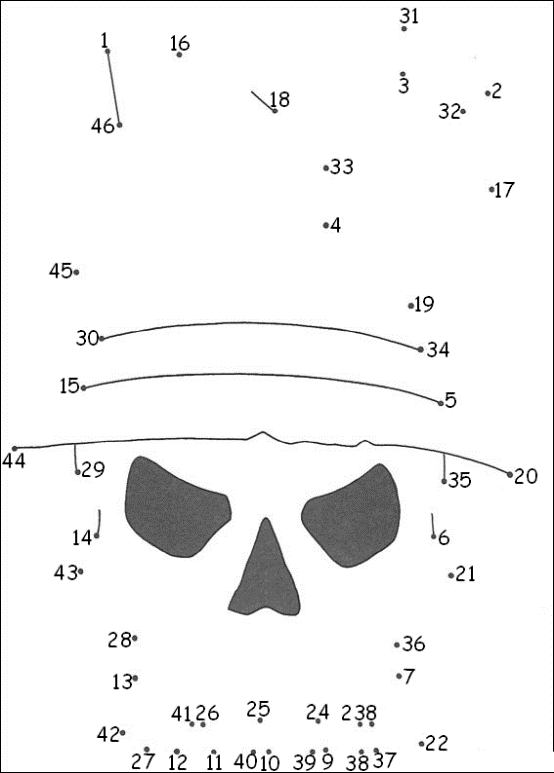 eins (1)– sechzehn – einunddreißig – zwei – siebzehn – zweiunddreißig – drei – achtzehn – dreiunddreißig – vier – neunzehn – vierunddreißig – fünf – zwanzig – fünfunddreißig – sechs – einundzwanzig – sechsunddreißig – sieben – zweiundzwanzig – siebenunddreißig – acht – dreiundzwanzig – achtunddreißig – neun – vierundzwanzig – neununddreißig – zehn – fünfundzwanzig – vierzig – elf – sechsundzwanzig – einundvierzig – zwölf – siebenundzwanzig – zweiundvierzig – dreizehn – achtundzwanzig – dreiundvierzig – vierzehn – neunundzwanzig – vierundvierzig – fünfzehn – dreißig – fünfundvierzig – sechsundvierzigW-Fragen . Ergänze. ( İnfo soruları. Tamamlayın) 10 P.1  Was    machst du heute Abend? 		4………… alt ist deine Mutter?2………… wohnen deine Großeltern? 		5………… kommt er? Aus Deutschland?3………… ist Uwe? 				6………… wohnt dein Opa? In Antakya?Finde die fehlenden Buchstaben und Schreib ihn in den Kasten. (Eksik olan harfi bulun ve kutuya yazın.) 14 P.Ich spreche _RANZÖSISCH.Meine Freundin kommt _US Deutschland.Guten _ORGEN, Herr Gök. Wie geht es Ihnen?Wo ist der T_SCH?Ich gehe in die 9. K_ASSE.Können Sie bitte Ihren Name BUCHSTAB_EREN?Brrrr! Es ist kalt hier. Mach das F_NSTER zu.Ordne die Sätze! (Düzenleyin.) 18 P.meine Das Schultasche ist. 				:………………………………………………………………………….Vater ist alt Jahre Mein siebenundsiebzig.		:………………………………………………………………………….die neu Sind Bücher?				:………………………………………………………………………….ist Wo Arbeitsbuch dein?				:………………………………………………………………………….ist Meine 555 555 55 55 Telefonnummer.		:………………………………………………………………………….dein ist Lieblingsfach Was?				:………………………………………………………………………….findest Wie Mathematik du?			:………………………………………………………………………….das Ist Kugelschreiber dein?				:………………………………………………………………………….Stuttgart Meine lebt Oma in. 			:………………………………………………………………………….1234567…………………